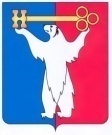 АДМИНИСТРАЦИЯ ГОРОДА НОРИЛЬСКАКРАСНОЯРСКОГО КРАЯПОСТАНОВЛЕНИЕ01.07.2021	г.Норильск	№ 326О внесении изменений в постановление Администрации города Норильска                        от 13.09.2012 № 292В целях приведения в соответствие с требованиями статьи 51 Градостроительного кодекса РФ, руководствуясь Федеральным законом от 27.07.2010 № 210-ФЗ «Об организации предоставления государственных и муниципальных услуг», постановлением Администрации города Норильска от 31.12.2010 № 540 «Об утверждении Порядка разработки и утверждения административных регламентов предоставления муниципальных услуг, оказываемых Администрацией города Норильска»,ПОСТАНОВЛЯЮ:1. Внести в Административный регламент предоставления муниципальной услуги по подготовке и выдаче разрешений на строительство, реконструкцию объектов капитального строительства, утвержденный постановлением Администрации города Норильска от 13.09.2012 № 292 (далее – Административный регламент), следующие изменения:«ж) выписки из Единого государственного реестра недвижимости (ЕГРП) о правах на приобретаемый земельный участок (за исключением случаев образования земельных участков, государственная собственность на которые не разграничена) или уведомления об отсутствии в ЕГРП запрашиваемых сведений о зарегистрированных правах на указанный земельный участок;».1.1. Дополнить пункт 2.7.1 Административного регламента пунктом 15 следующего содержания:«15) копия договора о развитии территории в случае, если строительство, реконструкцию объектов капитального строительства планируется осуществлять в границах территории, в отношении которой органом местного самоуправления принято решение о комплексном развитии территории (за исключением случаев самостоятельной реализации Российской Федерацией, субъектом Российской Федерации или муниципальным образованием решения о комплексном развитии территории или реализации такого решения юридическим лицом, определенным в соответствии с Градостроительным кодексом Российской Федерации или субъектом Российской Федерации).».1.2. В пункте 2.7.3 Административного регламента:1.2.1. В абзаце втором цифры «4 - 7, 10, 11, 11.1, 11.2, 12, 14» заменить цифрами «4 - 7, 10, 11, 11.1, 11.2, 12, 14, 15»;1.2.2. В абзаце третьем слова «4 - 7, 10, 11, 11.1, 11.2, 12, 14» заменить словами «4 - 7, 10, 11, 11.1, 11.2, 12, 14, 15»;1.2.3. В абзаце пятом цифры «4 - 10, 12, 14» заменить цифрами «4 - 10, 12, 14, 15»;1.2.4. В абзаце шестом цифры «4 - 10, 12, 14» заменить цифрами «4 - 10, 12, 14, 15».1.3. В пункте 2.10 Административного регламента:1.3.1. В подпункте «б» цифры «4 - 10, 12, 14» заменить цифрами «4 - 10, 12, 14, 15»;1.3.2. В подпункте «в» цифры «4 - 10, 12, 14» заменить цифрами «4 - 10, 12, 14, 15».1.4. В пункте 3.3.2 Административного регламента цифры «4 - 10, 12, 14» заменить цифрами «4 - 10, 12, 14, 15».2. Опубликовать настоящее постановление в газете «Заполярная правда» и разместить его на официальном сайте муниципального образования город Норильск.3. Настоящее Постановление вступает в силу после его официального опубликования в газете «Заполярная правда».Глава города Норильска								      Д.В. Карасев